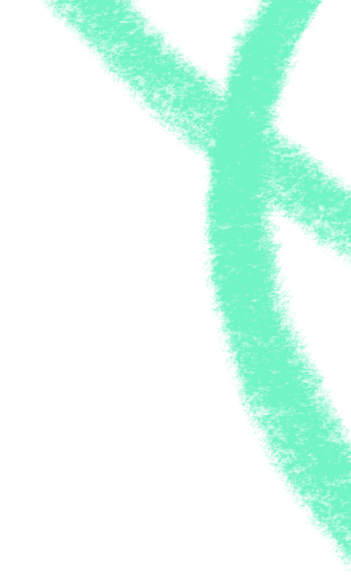 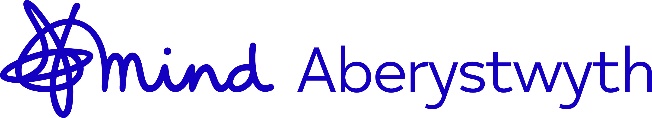 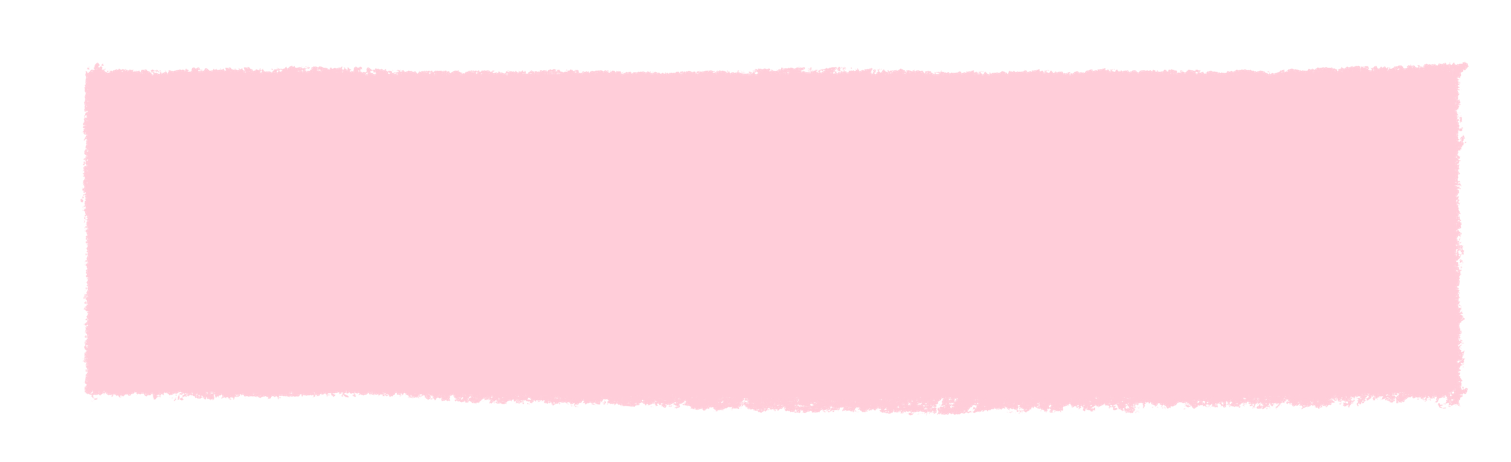 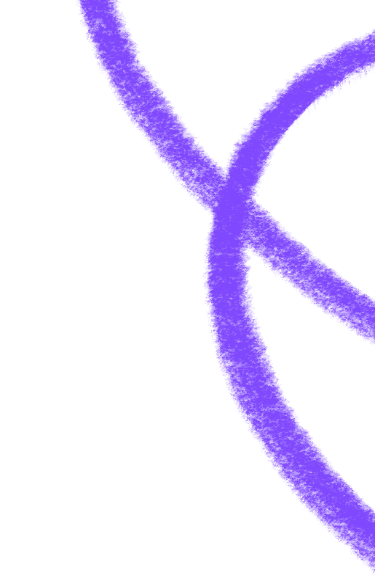 How can we help? REFERRAL FORM REFERRAL FORM Please tick which service(s) you are referring yourself to :*For a full description of each service please:visit www.mindaberystwyth.org,email info@mindaberystwyth.orgcall 01970 626 225 1 to 1 Support☐Wellbeing Support   Please tick which service(s) you are referring yourself to :*For a full description of each service please:visit www.mindaberystwyth.org,email info@mindaberystwyth.orgcall 01970 626 225 Group Wellbeing Sessions☐Art  ☐Clwb Crefft  ☐Creative Hub          *Our Drop-In service is on Wednesday’s 2-4pm (no referral needed)REFERRAL DETAILSREFERRAL DETAILS☐ Professional Referral☐ Self- ReferralReferrer’s Name: Referrer’s Contact Number:Referrer’s Role:Referrer’s Email: CONTACT DETAILSCONTACT DETAILSCONTACT DETAILSCONTACT DETAILSCONTACT DETAILSCONTACT DETAILSCONTACT DETAILSCONTACT DETAILSTitle:                                        Pronouns:Name:Pronouns:Preferred name/nickname:Preferred name/nickname:Date of birth:       /            /Address:Address:Address:Contact Number:Contact Number:Contact Number:Email Address:Preferred language:Preferred language:Preferred language:Cymraeg  ☐    English  ☐            ☐  Other  (please specify):Emergency Contact Emergency Contact Relation to you:Name:Telephone number:Gender:☐Male☐Female☐Non-binary☐Prefer to self-describe☐Prefer not to sayEthnicity:☐Asian☐Black☐Mixed☐White☐Other(Please specify if you wish)☐Prefer not to saySexuality:☐Heterosexual/straight☐Gay/Lesbian☐Bisexual☐Prefer to self-describe☐Prefer not to sayHave you ever identified as transgender?☐Yes☐No☐Prefer not to say1. Are you currently living?☐Alone ☐With a partner/spouse ☐With dependent/s ☐Other (please specify):☐Alone ☐With a partner/spouse ☐With dependent/s ☐Other (please specify):☐Alone ☐With a partner/spouse ☐With dependent/s ☐Other (please specify):☐Alone ☐With a partner/spouse ☐With dependent/s ☐Other (please specify):☐Alone ☐With a partner/spouse ☐With dependent/s ☐Other (please specify):☐Alone ☐With a partner/spouse ☐With dependent/s ☐Other (please specify):2. Do you have a carer?☐Yes   ☐No☐Yes   ☐No3. Are you a carer?3. Are you a carer?☐Yes   ☐No☐Yes   ☐No4. Are you currently being supported by any other agencies?☐Yes   ☐No (If yes please specify)5. Are you happy for us to contact any of these agencies about your referral? ☐Yes ☐No☐Yes   ☐No (If yes please specify)5. Are you happy for us to contact any of these agencies about your referral? ☐Yes ☐No☐Yes   ☐No (If yes please specify)5. Are you happy for us to contact any of these agencies about your referral? ☐Yes ☐No☐Yes   ☐No (If yes please specify)5. Are you happy for us to contact any of these agencies about your referral? ☐Yes ☐No☐Yes   ☐No (If yes please specify)5. Are you happy for us to contact any of these agencies about your referral? ☐Yes ☐No☐Yes   ☐No (If yes please specify)5. Are you happy for us to contact any of these agencies about your referral? ☐Yes ☐No6. Do you have any medical conditions or medication that we need to be aware of?☐Yes   ☐No (If yes please specify):6. Do you have any medical conditions or medication that we need to be aware of?☐Yes   ☐No (If yes please specify):6. Do you have any medical conditions or medication that we need to be aware of?☐Yes   ☐No (If yes please specify):6. Do you have any medical conditions or medication that we need to be aware of?☐Yes   ☐No (If yes please specify):6. Do you have any medical conditions or medication that we need to be aware of?☐Yes   ☐No (If yes please specify):6. Do you have any medical conditions or medication that we need to be aware of?☐Yes   ☐No (If yes please specify):6. Do you have any medical conditions or medication that we need to be aware of?☐Yes   ☐No (If yes please specify):7. Do you have any accessibility needs that we need to be aware of? ☐Yes   ☐No (If yes please specify):7. Do you have any accessibility needs that we need to be aware of? ☐Yes   ☐No (If yes please specify):7. Do you have any accessibility needs that we need to be aware of? ☐Yes   ☐No (If yes please specify):7. Do you have any accessibility needs that we need to be aware of? ☐Yes   ☐No (If yes please specify):7. Do you have any accessibility needs that we need to be aware of? ☐Yes   ☐No (If yes please specify):7. Do you have any accessibility needs that we need to be aware of? ☐Yes   ☐No (If yes please specify):7. Do you have any accessibility needs that we need to be aware of? ☐Yes   ☐No (If yes please specify):8. Do you have any history of/current risk of self-neglect, self-harm or suicide?☐Yes   ☐No (If yes please specify):8. Do you have any history of/current risk of self-neglect, self-harm or suicide?☐Yes   ☐No (If yes please specify):8. Do you have any history of/current risk of self-neglect, self-harm or suicide?☐Yes   ☐No (If yes please specify):8. Do you have any history of/current risk of self-neglect, self-harm or suicide?☐Yes   ☐No (If yes please specify):8. Do you have any history of/current risk of self-neglect, self-harm or suicide?☐Yes   ☐No (If yes please specify):8. Do you have any history of/current risk of self-neglect, self-harm or suicide?☐Yes   ☐No (If yes please specify):8. Do you have any history of/current risk of self-neglect, self-harm or suicide?☐Yes   ☐No (If yes please specify):9. Do you have a history of/current alcohol and/or substance (illegal or prescribed) misuse?☐Yes   ☐No (If yes please specify):9. Do you have a history of/current alcohol and/or substance (illegal or prescribed) misuse?☐Yes   ☐No (If yes please specify):9. Do you have a history of/current alcohol and/or substance (illegal or prescribed) misuse?☐Yes   ☐No (If yes please specify):9. Do you have a history of/current alcohol and/or substance (illegal or prescribed) misuse?☐Yes   ☐No (If yes please specify):9. Do you have a history of/current alcohol and/or substance (illegal or prescribed) misuse?☐Yes   ☐No (If yes please specify):9. Do you have a history of/current alcohol and/or substance (illegal or prescribed) misuse?☐Yes   ☐No (If yes please specify):9. Do you have a history of/current alcohol and/or substance (illegal or prescribed) misuse?☐Yes   ☐No (If yes please specify):10. Do you have a history of/ current risk of domestic abuse?☐Yes   ☐No (If yes please specify):10. Do you have a history of/ current risk of domestic abuse?☐Yes   ☐No (If yes please specify):10. Do you have a history of/ current risk of domestic abuse?☐Yes   ☐No (If yes please specify):10. Do you have a history of/ current risk of domestic abuse?☐Yes   ☐No (If yes please specify):10. Do you have a history of/ current risk of domestic abuse?☐Yes   ☐No (If yes please specify):10. Do you have a history of/ current risk of domestic abuse?☐Yes   ☐No (If yes please specify):10. Do you have a history of/ current risk of domestic abuse?☐Yes   ☐No (If yes please specify):11. Are you vulnerable to exploitation from others?☐Yes   ☐No (If yes please specify):11. Are you vulnerable to exploitation from others?☐Yes   ☐No (If yes please specify):11. Are you vulnerable to exploitation from others?☐Yes   ☐No (If yes please specify):11. Are you vulnerable to exploitation from others?☐Yes   ☐No (If yes please specify):11. Are you vulnerable to exploitation from others?☐Yes   ☐No (If yes please specify):11. Are you vulnerable to exploitation from others?☐Yes   ☐No (If yes please specify):11. Are you vulnerable to exploitation from others?☐Yes   ☐No (If yes please specify):12. Can you tell us about any current challenges you are experiencing with your mental health?12. Can you tell us about any current challenges you are experiencing with your mental health?12. Can you tell us about any current challenges you are experiencing with your mental health?12. Can you tell us about any current challenges you are experiencing with your mental health?12. Can you tell us about any current challenges you are experiencing with your mental health?12. Can you tell us about any current challenges you are experiencing with your mental health?12. Can you tell us about any current challenges you are experiencing with your mental health?13. Would you like any information from us about other services, including crisis services?13. Would you like any information from us about other services, including crisis services?13. Would you like any information from us about other services, including crisis services?13. Would you like any information from us about other services, including crisis services?13. Would you like any information from us about other services, including crisis services?13. Would you like any information from us about other services, including crisis services?☐Yes   ☐No14. Do you have any convictions? (Please note, this will not necessarily exclude you from our services)14. Do you have any convictions? (Please note, this will not necessarily exclude you from our services)☐Yes   ☐No (If yes please specify):☐Yes   ☐No (If yes please specify):☐Yes   ☐No (If yes please specify):☐Yes   ☐No (If yes please specify):☐Yes   ☐No (If yes please specify):15. Would you like any support with legal and/or illegal substance misuse?15. Would you like any support with legal and/or illegal substance misuse?15. Would you like any support with legal and/or illegal substance misuse?15. Would you like any support with legal and/or illegal substance misuse?☐Yes   ☐No☐Yes   ☐No☐Yes   ☐No16. Are you currently concerned about any of your personal relationships? 16. Are you currently concerned about any of your personal relationships? 16. Are you currently concerned about any of your personal relationships? 16. Are you currently concerned about any of your personal relationships? ☐Yes   ☐No☐Yes   ☐No☐Yes   ☐No17. Do you feel safe in your home? 17. Do you feel safe in your home? 17. Do you feel safe in your home? 17. Do you feel safe in your home? ☐Yes   ☐No☐Yes   ☐No☐Yes   ☐No18. To keep you, other service users, our staff, and the general public safe; is there anything else you feel we need to know? ☐Yes   ☐No (If yes please specify):18. To keep you, other service users, our staff, and the general public safe; is there anything else you feel we need to know? ☐Yes   ☐No (If yes please specify):18. To keep you, other service users, our staff, and the general public safe; is there anything else you feel we need to know? ☐Yes   ☐No (If yes please specify):18. To keep you, other service users, our staff, and the general public safe; is there anything else you feel we need to know? ☐Yes   ☐No (If yes please specify):18. To keep you, other service users, our staff, and the general public safe; is there anything else you feel we need to know? ☐Yes   ☐No (If yes please specify):18. To keep you, other service users, our staff, and the general public safe; is there anything else you feel we need to know? ☐Yes   ☐No (If yes please specify):18. To keep you, other service users, our staff, and the general public safe; is there anything else you feel we need to know? ☐Yes   ☐No (If yes please specify):Data Sharing AuthorisationData Sharing AuthorisationData Sharing AuthorisationData Sharing AuthorisationI understand that the information on this form will be kept confidential by Mind Aberystwyth in accordance with data protection. However, if Mind Aberystwyth, believe that there is significant risk of harm to myself or another person, they may need to divulge or seek further information from other agencies.     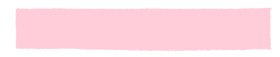 Tick to agree ☐I understand that the information on this form will be kept confidential by Mind Aberystwyth in accordance with data protection. However, if Mind Aberystwyth, believe that there is significant risk of harm to myself or another person, they may need to divulge or seek further information from other agencies.     Tick to agree ☐I understand that the information on this form will be kept confidential by Mind Aberystwyth in accordance with data protection. However, if Mind Aberystwyth, believe that there is significant risk of harm to myself or another person, they may need to divulge or seek further information from other agencies.     Tick to agree ☐I understand that the information on this form will be kept confidential by Mind Aberystwyth in accordance with data protection. However, if Mind Aberystwyth, believe that there is significant risk of harm to myself or another person, they may need to divulge or seek further information from other agencies.     Tick to agree ☐If you are seeking tenancy support:I agree to the sharing of this information with Supporting People Teams and the organisations that provide and fund the support.    Tick to agree ☐If you are seeking tenancy support:I agree to the sharing of this information with Supporting People Teams and the organisations that provide and fund the support.    Tick to agree ☐If you are seeking tenancy support:I agree to the sharing of this information with Supporting People Teams and the organisations that provide and fund the support.    Tick to agree ☐If you are seeking tenancy support:I agree to the sharing of this information with Supporting People Teams and the organisations that provide and fund the support.    Tick to agree ☐Signed:Date: